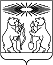 О внесении изменений в постановление администрации Северо-Енисейского района  «Об утверждении муниципальной программы «Развитие культуры»В целях уточнения бюджетных ассигнований на 2018 год и плановый период 2019-2020 годов, в соответствии со статьей 179 Бюджетного кодекса Российской Федерации, статьями 14,15 Федерального закона от 06.10.2003 № 131-ФЗ «Об общих принципах организации местного самоуправления в Российской Федерации», постановлением администрации Северо-Енисейского района от 29.07.2013 № 364-п «Об утверждении Порядка принятия решений о разработке муниципальных программ Северо-Енисейского района, их формировании реализации», распоряжением администрации Северо-Енисейского района от 30.07.2013 № 650-ос «Об утверждении перечня муниципальных программ муниципального образования Северо-Енисейский район», руководствуясь статьей 34 Устава Северо-Енисейского района,ПОСТАНОВЛЯЮ:1. Внести в постановление администрации Северо-Енисейского района от 29.10.2013 № 564-п «Об утверждении муниципальной программы «Развитие культуры» (в редакции постановлений администрации Северо-Енисейского района от 18.11.2013 № 640 - п; от 31.01.2014 № 37 - п; от 28.02.2014 № 79 - п; от 25.04.2014 № 152 - п; от 08.05.2014 № 170 -п; от 03.06.2014 № 236 - п; от 22.07.2014 № 341 - п; от 08.09.2014 № 437 - п; от 28.11.2014 № 589 - п; от 22.12.2014 № 661 - п; от 24.12.2014 № 677 - п; от 19.01.2015 № 9 – п; от 20.02.2015 № 51 - п; от 01.04.2015 № 91 - п; от 15.05.2015 № 155 - п; от 24.06.2015 № 308 – п; 13.07.2015 № 385 – п; от 27.08.2015 № 510 – п; от 28.09.2015 № 596 – п; от 13.11.2015 № 685 – п; от 08.12.2015 № 785 - п; от 17.12.2015 № 822 - п; от 25.02.2016 № 67 - п; от 06.04.2016 № 172 - п; от 29.04.2016 № 238 - п; от 10.06.2016 № 369 – п; от 30.06.2016 № 429-п; от 28.07.2016 № 510-п; от 02.09.2016 № 592-п; от 07.10.2016 № 680-п, от 11.11.2016 №751-п, от 14.12.2016 № 865-п; от 09.02.2017 № 36-п; от 30.03.2017 № 109-п, от 04.05.2017 № 167-п, от 19.05.2017 № 185-п, от 14.06.2017 № 227-п, от 05.07.2017 № 257-п, от 20.07.2017 № 294-п, от 08.08.2017 № 315-п; от 21.09.2017 № 361-п; от 12.10.2017 № 391-п, от 01.11.2017 №  414-п; от 28.11.2017 №456-п; от 05.12.2017 № 470-п, от 25.12.2017 № 515-п;  от 25.12.2017 № 516-п; от 19.01.2018 № 16-п; от 06.03.2018 г № 72-п; от 26.03.2018 г № 90-п; от 17.04.2018 г № 114-п; от 08.05.2018 г № 146-п; от 18.05.2018 г № 158-п; от 05.06.2018 г № 173-п; 07.06.2018 г №177-п, от 09.07.2018 № 211-п)  (далее - постановление) следующие изменения:1) в паспорте муниципальной программы «Развитие культуры» (далее – программа), являющейся  Приложением к постановлению, строку «Информация по ресурсному обеспечению подпрограммы, в том числе в разбивке по всем источникам финансирования на очередной финансовый год и плановый период» изложить в следующей редакции:2) приложение № 1 к муниципальной программе  «Развитие культуры» изложить в новой редакции согласно приложению № 1 к настоящему постановлению.3) приложение № 2 к муниципальной программе «Развитие культуры» изложить в новой редакции согласно приложению № 2 к настоящему постановлению.4) в приложении №4 к муниципальной программе «Развитие культуры», именуемом «Подпрограмма 2 «Поддержка искусства и народного творчества»:а) в подразделе 1 «Паспорт подпрограммы» строку «Информация по ресурсному обеспечению подпрограммы, в том числе в разбивке по всем источникам финансирования на очередной финансовый год и плановый период» изложить в следующей редакции:б) приложение № 2 к подпрограмме 2 «Поддержка искусства и народного творчества» муниципальной программы «Развитие культуры» изложить в новой редакции, согласно приложению № 3 к настоящему постановлению.2. Настоящее постановление подлежит опубликованию в газете «Северо-Енисейский Вестник» и на официальном сайте муниципального образования Северо-Енисейский район www.admse.ru.3. Постановление вступает в силу со дня, следующего за днем его официального опубликования.Временно исполняющий полномочияГлавы Северо-Енисейского района,первый заместитель главы района 					        А.Н.РябцевПриложение № 1к постановлению администрацииСеверо-Енисейского районаот «31» 07.2018 г. №  231-п(Новая редакция Приложения № 1 кмуниципальной программе «Развитиекультуры» утвержденнойпостановлением администрацииСеверо-Енисейского районаот 29.10.2013 № 564 – п)Информация о ресурсном обеспечении муниципальной программы Северо-Енисейского районаПриложение № 2к постановлению администрацииСеверо-Енисейского районаот «31» 07.2018 г. №  231-п(Новая редакция Приложения № 2 кмуниципальной программе «Развитиекультуры» утвержденнойпостановлением администрацииСеверо-Енисейского районаот 29.10.2013 № 564 – п)Информация об источниках финансирования подпрограмм, отдельных мероприятий муниципальной программы Северо-Енисейского районаПриложение № 3к постановлению администрацииСеверо-Енисейского районаот «31» 07.2018 г. №  231-п(Новая редакция Приложения № 2 кподпрограмме 2 «Поддержка народногоискусства и творчества» муниципальнойпрограммы «Развитие культуры»утвержденной постановлениемадминистрации Северо-Енисейскогорайона от 29.10.2013 № 564 – п)Перечень мероприятий подпрограммы с указанием объема средств на их реализацию и ожидаемых результатовАДМИНИСТРАЦИЯ СЕВЕРО-ЕНИСЕЙСКОГО РАЙОНА ПОСТАНОВЛЕНИЕАДМИНИСТРАЦИЯ СЕВЕРО-ЕНИСЕЙСКОГО РАЙОНА ПОСТАНОВЛЕНИЕ«31» июля  2018 г.№  231-пгп Северо-Енисейскийгп Северо-ЕнисейскийИнформация по ресурсному обеспечению подпрограммы, в том числе в разбивке по всем источникам финансирования на очередной финансовый год и плановый периодОбщий объем финансирования Программы составит – 951 026 553,41рублейв том числе по годам:2014 год – 91 531 829,66 рублей;2015 год – 132 099 060,07рублей;2016 год – 133 350 626,31 рублей;2017 год – 132 462 439,41 рублей;2018 год – 145 346 512,60рублей;2019 год – 126 213 954,68 рублей.2020 год – 190 022 130,68 рублейЗа счет средств районного бюджета:2014 год – 91 113 580,60 рублей;2015 год – 131 467 360,07 рублей;2016 год – 132 363 143,37 рублей;2017 год – 119 614 818,91 рублей;2018 год – 127 883 287,40 рублей;2019 год – 125 932 554,68 рублей.2020 год - 189 740 730,68 рублейИтого – 918 115 475,71рублей.За счет средств краевого бюджета:2014 год – 418 249,06 рублей;2015 год –124 900,00рублей;2016 год – 333 300,00 рублей;2017 год – 12 591 320,00 рублей;2018 год – 16 746 154,00 рублей;2019 год – 124 400,00 рублей.2020 год – 124 400,00 рублейИтого – 30 462 923,06рублей.За счет средств федерального бюджета:2014 год – 0,00 рублей;2015 год – 6 800,00 рублей;2016 год – 256 600,00 рублей;2017 год – 6 300,00 рублей;2018 год – 57 000,00 рублей;2019 год – 7 000,00 рублей.2020 год – 7 000,00 рублейИтого – 340 700,00 рублей.За счет внебюджетных источников:2014 год – 0,00рублей;2015 год – 250 000,00рублей;2016 год – 397 582,94 рублей;2017 год – 250 000,00 рублей;2018 год – 660 071,20 рублей;2019 год – 150 000,00 рублей.2020 год – 150 000,00 рублей.Итого – 1 857 654,14рублей.Информация по ресурсному обеспечению подпрограммы, в том числе в разбивке по всем источникам финансирования на очередной финансовый год и плановый периодОбщий объем финансирования подпрограммы составит 240 165 565,07рублей,в том числе:2018 год – 65 843 269,95 рублей;2019 год – 54 655 997,56 рублей;2020 год – 119 666 297,56 рублей.За счет средств федерального бюджета:2018 год – 0,00 рублей;2019 год – 0,00 рублей;2020 год – 0,00 рублей.Итого – 0,00 рублей.За счет средств краевого бюджета:2018 год – 7 888 237,00 рублей;2019 год – 0,00 рублей;2020 год – 0,00 рублей.Итого – 7 888 237,00  рублей.За счет средств районного бюджета:2018 год – 57 573 381,75 рублей;2019 год – 54 505 997,56 рублей;2020 год – 119 516 297,56 рублей.Итого – 231 595 676,87 рублей.За счет внебюджетных источников:2018 год – 381 651,20 рублей;2019 год – 150 000,00 рублей;2020 год – 150 000,00 рублей.Итого – 681 651,20 рублей№п/пСтатус (муниципальная программа, подпрограмма, отдельное мероприятие)Наименование  муниципальной программы, подпрограммы, отдельного мероприятияНаименование главного распорядителя бюджетных средств (далее- ГРБС)Код бюджетной классификации Код бюджетной классификации Код бюджетной классификации Код бюджетной классификации 2018 год2019 год2019 год2020 год№п/пСтатус (муниципальная программа, подпрограмма, отдельное мероприятие)Наименование  муниципальной программы, подпрограммы, отдельного мероприятияНаименование главного распорядителя бюджетных средств (далее- ГРБС)ГРБСРзПрЦСРВРпланпланпланпланпланИтого на очередной финансовый год и плановый период1234567899101111121Муниципальная программма"Развитие культуры" всего расходные обязательства по программе445ХХХ145 346 512,60145 346 512,60126 213 954,68190 022 130,68190 022 130,68461 582 597,961Муниципальная программма"Развитие культуры" в том числе по ГРБС:1Муниципальная программма"Развитие культуры" Отдел  культуры администрации Северо-Енисейского района445ХХ138 717 098,92138 717 098,92125 011 830,68125 011 830,68125 011 830,68388 740 760,281Муниципальная программма"Развитие культуры" Администрация Северо-Енисейского района441ХХ2436 629 413,686 629 413,681 202 124,0065 010 300,0065 010 300,0072 841 837,682Подпрограмма 1Сохранение культурного наследиявсего расходные обязательства по подпрограммеХХХХ29 400 557,0029 400 557,0027 199 565,8025 997 441,8025 997 441,8082 597 564,602Подпрограмма 1Сохранение культурного наследияв том числе по ГРБС:2Подпрограмма 1Сохранение культурного наследияОтдел  культуры администрации Северо-Енисейского района44508 01ХХ29 400 557,0029 400 557,0025 997 441,8025 997 441,8025 997 441,8081 395 440,602Подпрограмма 1Сохранение культурного наследияАдминистрация Северо-Енисейского района44108 01ХХ0,000,001 202 124,000,000,001 202 124,003Подпрограмма 2Поддержка искусства и народного творчествавсего расходные обязательства 65 843 269,9565 843 269,9554 655 997,56119 666 297,56119 666 297,56240 165 565,073Подпрограмма 2Поддержка искусства и народного творчествав том числе по ГРБС:3Подпрограмма 2Поддержка искусства и народного творчестваОтдел  культуры администрации Северо-Енисейского района44508 0107 03ХХ64 773 216,2764 773 216,2754 655 997,5654 655 997,5654 655 997,56174 085 211,393Подпрограмма 2Поддержка искусства и народного творчестваАдминистрация Северо-Енисейского района44108 01Х2431 070 053,681 070 053,680,0065 010 300,0065 010 300,0066 080 353,684Подпрограмма 3Обеспечение содержания (эксплуатации) имущества муниципальных учреждений Северо-Енисейского районавсего расходные обязательства по мероприятию26 740 090,0026 740 090,0026 763 666,6026 763 666,6026 763 666,6080 267 423,204Подпрограмма 3Обеспечение содержания (эксплуатации) имущества муниципальных учреждений Северо-Енисейского районав том числе по ГРБС4Подпрограмма 3Обеспечение содержания (эксплуатации) имущества муниципальных учреждений Северо-Енисейского районаОтдел  культуры администрации Северо-Енисейского района44508 0426 740 090,0026 740 090,0026 763 666,6026 763 666,6026 763 666,6080 267 423,204Подпрограмма 3Обеспечение содержания (эксплуатации) имущества муниципальных учреждений Северо-Енисейского районаАдминистрация Северо-Енисейского района44108 045Подпрограмма 4Обеспечение реализации муниципальной программывсего расходные обязательства по мероприятию23 362 595,6523 362 595,6517 594 724,7217 594 724,7217 594 724,7258 552 045,095Подпрограмма 4Обеспечение реализации муниципальной программыв том числе по ГРБС5Подпрограмма 4Обеспечение реализации муниципальной программыОтдел  культуры администрации Северо-Енисейского района44508 04ХХ17 803 235,6517 803 235,6517 594 724,7217 594 724,7217 594 724,7252 992 685,095Подпрограмма 4Обеспечение реализации муниципальной программыАдминистрация Северо-Енисейского района44108 045 559 360,005 559 360,005 559 360,00Статус  (муниципальная программа, подпрограмма, отдельное мероприятие)Наименование муниципальной программы, подпрограммы, отдельного мероприятияУровень бюджетной системы/ источники финансирования2018 год2019 год2020 годИтого на очередной финансовый год и плановый периодСтатус  (муниципальная программа, подпрограмма, отдельное мероприятие)Наименование муниципальной программы, подпрограммы, отдельного мероприятияУровень бюджетной системы/ источники финансированияПланПланПланИтого на очередной финансовый год и плановый период123456781Муниципальная программаРазвитие культурыВсего 145 346 512,60126 213 954,68190 022 130,68461 582 597,96Муниципальная программаРазвитие культурыв том числе:Муниципальная программаРазвитие культурыфедеральный бюджет57 000,007 000,007 000,0071 000,00Муниципальная программаРазвитие культурыкраевой бюджет16 746 154,00124 400,00124 400,0016 994 954,00Муниципальная программаРазвитие культурыбюджет района127 883 287,40125 932 554,68189 740 730,68443 556 572,76Муниципальная программаРазвитие культурывнебюджетные источники660 071,20150 000,00150 000,00960 071,202Подпрограмма 1Сохранение культурного наследияВсего 29 400 557,0027 199 565,8025 997 441,8082 597 564,602Подпрограмма 1Сохранение культурного наследияв том числе:2Подпрограмма 1Сохранение культурного наследияфедеральный бюджет57 000,007 000,007 000,0071 000,002Подпрограмма 1Сохранение культурного наследиякраевой бюджет3 461 667,00124 400,00124 400,003 710 467,002Подпрограмма 1Сохранение культурного наследиябюджет района25 603 470,0027 068 165,8025 866 041,8078 537 677,602Подпрограмма 1Сохранение культурного наследиявнебюджетные источники278 420,00278 420,00123456783Подпрограмма 2Поддержка искусства и народного творчестваВсего 65 843 269,9554 655 997,56119 666 297,56240 165 565,073Подпрограмма 2Поддержка искусства и народного творчествав том числе:3Подпрограмма 2Поддержка искусства и народного творчествафедеральный бюджет3Подпрограмма 2Поддержка искусства и народного творчествакраевой бюджет7 888 237,007 888 237,003Подпрограмма 2Поддержка искусства и народного творчествабюджет района57 573 381,7554 505 997,56119 516 297,56231 595 676,873Подпрограмма 2Поддержка искусства и народного творчествавнебюджетные источники381 651,20150 000,00150 000,00681 651,204Подпрограмма 3Обеспечение содержания (эксплуатации) имущества муниципальных учрежденийВсего 26 740 090,0026 763 666,6026 763 666,6080 267 423,204Подпрограмма 3Обеспечение содержания (эксплуатации) имущества муниципальных учрежденийв том числе:4Подпрограмма 3Обеспечение содержания (эксплуатации) имущества муниципальных учрежденийфедеральный бюджет4Подпрограмма 3Обеспечение содержания (эксплуатации) имущества муниципальных учрежденийкраевой бюджет585 600,00585 600,004Подпрограмма 3Обеспечение содержания (эксплуатации) имущества муниципальных учрежденийбюджет района26 154 490,0026 763 666,6026 763 666,6079 681 823,204Подпрограмма 3Обеспечение содержания (эксплуатации) имущества муниципальных учрежденийвнебюджетные источники5Подпрограмма 4Обеспечение  реализации муниципальной программы Всего 23 362 595,6517 594 724,7217 594 724,7258 552 045,095Подпрограмма 4Обеспечение  реализации муниципальной программы в том числе:5Подпрограмма 4Обеспечение  реализации муниципальной программы федеральный бюджет5Подпрограмма 4Обеспечение  реализации муниципальной программы краевой бюджет4 810 650,004 810 650,005Подпрограмма 4Обеспечение  реализации муниципальной программы бюджет района18 551 945,6517 594 724,7217 594 724,7253 741 395,095Подпрограмма 4Обеспечение  реализации муниципальной программы внебюджетные источники№ п/пЦели, задачи, мероприятия подпрограммыГРБСКод бюджетной классификацииКод бюджетной классификацииКод бюджетной классификацииКод бюджетной классификацииКод бюджетной классификацииКод бюджетной классификацииРасходы по годам реализации программы, (руб.)Расходы по годам реализации программы, (руб.)Расходы по годам реализации программы, (руб.)Расходы по годам реализации программы, (руб.)Ожидаемый непосредственный результат (краткое описание) от реализации подпрограммного мероприятия (в том числе натуральном выражении)№ п/пЦели, задачи, мероприятия подпрограммыГРБСГРБСРзПрРзПрЦСРЦСРВР2018 год2019 год 2020 годИтого на очередной финансовый год и плановый периодОжидаемый непосредственный результат (краткое описание) от реализации подпрограммного мероприятия (в том числе натуральном выражении)123455667891011121Цель подпрограммы: обеспечение доступа населения Северо-Енисейского района к культурным благам и участию в культурной жизни
обеспечение доступа населения Северо-Енисейского района к культурным благам и участию в культурной  жизниЦель подпрограммы: обеспечение доступа населения Северо-Енисейского района к культурным благам и участию в культурной жизни
обеспечение доступа населения Северо-Енисейского района к культурным благам и участию в культурной  жизниЦель подпрограммы: обеспечение доступа населения Северо-Енисейского района к культурным благам и участию в культурной жизни
обеспечение доступа населения Северо-Енисейского района к культурным благам и участию в культурной  жизниЦель подпрограммы: обеспечение доступа населения Северо-Енисейского района к культурным благам и участию в культурной жизни
обеспечение доступа населения Северо-Енисейского района к культурным благам и участию в культурной  жизниЦель подпрограммы: обеспечение доступа населения Северо-Енисейского района к культурным благам и участию в культурной жизни
обеспечение доступа населения Северо-Енисейского района к культурным благам и участию в культурной  жизниЦель подпрограммы: обеспечение доступа населения Северо-Енисейского района к культурным благам и участию в культурной жизни
обеспечение доступа населения Северо-Енисейского района к культурным благам и участию в культурной  жизниЦель подпрограммы: обеспечение доступа населения Северо-Енисейского района к культурным благам и участию в культурной жизни
обеспечение доступа населения Северо-Енисейского района к культурным благам и участию в культурной  жизниЦель подпрограммы: обеспечение доступа населения Северо-Енисейского района к культурным благам и участию в культурной жизни
обеспечение доступа населения Северо-Енисейского района к культурным благам и участию в культурной  жизниЦель подпрограммы: обеспечение доступа населения Северо-Енисейского района к культурным благам и участию в культурной жизни
обеспечение доступа населения Северо-Енисейского района к культурным благам и участию в культурной  жизниЦель подпрограммы: обеспечение доступа населения Северо-Енисейского района к культурным благам и участию в культурной жизни
обеспечение доступа населения Северо-Енисейского района к культурным благам и участию в культурной  жизниЦель подпрограммы: обеспечение доступа населения Северо-Енисейского района к культурным благам и участию в культурной жизни
обеспечение доступа населения Северо-Енисейского района к культурным благам и участию в культурной  жизниЦель подпрограммы: обеспечение доступа населения Северо-Енисейского района к культурным благам и участию в культурной жизни
обеспечение доступа населения Северо-Енисейского района к культурным благам и участию в культурной  жизниЦель подпрограммы: обеспечение доступа населения Северо-Енисейского района к культурным благам и участию в культурной жизни
обеспечение доступа населения Северо-Енисейского района к культурным благам и участию в культурной  жизни2Итого по подпрограмме 2Итого по подпрограмме 2Итого по подпрограмме 2Итого по подпрограмме 2Итого по подпрограмме 2Итого по подпрограмме 2Итого по подпрограмме 2Итого по подпрограмме 265 843 269,9554 655 997,56119 666 297,56240 165 565,073Задача 1: Организация деятельности клубных формированийЗадача 1: Организация деятельности клубных формированийЗадача 1: Организация деятельности клубных формированийЗадача 1: Организация деятельности клубных формированийЗадача 1: Организация деятельности клубных формированийЗадача 1: Организация деятельности клубных формированийЗадача 1: Организация деятельности клубных формированийЗадача 1: Организация деятельности клубных формированийЗадача 1: Организация деятельности клубных формированийЗадача 1: Организация деятельности клубных формированийЗадача 1: Организация деятельности клубных формированийЗадача 1: Организация деятельности клубных формированийЗадача 1: Организация деятельности клубных формирований4Итого по задаче 1Итого по задаче 1Итого по задаче 1Итого по задаче 1Итого по задаче 1Итого по задаче 1Итого по задаче 1Итого по задаче 1420 000,00420 000,00420 000,001 260 000,0051.1 Гастрольная деятельность народного театра "Самородок", «Чударики», «Костер»Отдел культуры администрации Северо-Енисейского района44508 0108 0108200824100820082410611220 000,00220 000,00220 000,00660 000,00Показ не менее 4 новых постановок ежегодно61.2. Гастрольная деятельность творческих коллективовОтдел культуры администрации Северо-Енисейского района44508 0108 0108200803230820080323611200 000,00200 000,00200 000,00600 000,007Задача 2: Сохранение и развитие традиционной народной культурыЗадача 2: Сохранение и развитие традиционной народной культурыЗадача 2: Сохранение и развитие традиционной народной культурыЗадача 2: Сохранение и развитие традиционной народной культурыЗадача 2: Сохранение и развитие традиционной народной культурыЗадача 2: Сохранение и развитие традиционной народной культурыЗадача 2: Сохранение и развитие традиционной народной культурыЗадача 2: Сохранение и развитие традиционной народной культурыЗадача 2: Сохранение и развитие традиционной народной культурыЗадача 2: Сохранение и развитие традиционной народной культурыЗадача 2: Сохранение и развитие традиционной народной культурыЗадача 2: Сохранение и развитие традиционной народной культурыЗадача 2: Сохранение и развитие традиционной народной культуры8Итого по задаче 2Итого по задаче 2Итого по задаче 2Итого по задаче 2Итого по задаче 2Итого по задаче 2Итого по задаче 2Итого по задаче 256 126 744,7545 774 443,00110 784 743,00212 186 290,8992.1. Проведение районного фестиваля  "Театральная весна"Отдел культуры администрации Северо-Енисейского района44508 0108 0108200824400820082440611120 000,00120 000,00120 000,00360 000,00Ежегодно не менее 200 участников мероприятий.102.2. Проведение районного фестиваля танца "Праздник Терпсихоры"Отдел культуры администрации Северо-Енисейского района44508 0108 010820082450082008245061148 888,53124 999,96124 999,96298 888,45Ежегодно не менее 200 участников мероприятий.102.2. Проведение районного фестиваля танца "Праздник Терпсихоры"Отдел культуры администрации Северо-Енисейского района44508 0108 01082008245008200824506120,000,000,000,00Ежегодно не менее 200 участников мероприятий.112.3 Проведение районного фестиваля народного творчества старшей возрастной категории (35 лет и старше) "ПризнаниеОтдел культуры администрации Северо-Енисейского района44508 0108 0108200824600820082460611114 545,13125 000,00125 000,00364 545,13Ежегодно не менее 250 человек зрителей122.4. Проведение районного фестиваля детского творчества «Надежда»Отдел культуры администрации Северо-Енисейского района44508 0108 0108200824700820082470611135 000,00135 000,00135 000,00405 000,00Ежегодно не менее 250 человек зрителей132.5. Проведение районного смотра коллективов художественной самодеятельности и прикладного творчества «Золото Севера»44508 0108 0108200803210820080321611121 627,18125 000,00125 000,00371 627,18Ежегодно не менее 150 участников мероприятий142.6. Проведение кочевого фестиваля «Брусника»44508 0108 0108200803220820080322611266 950,00266 950,00266 950,00800 850,00Ежегодно не менее 150 участников мероприятий152.7. Проведение районного фестиваля «Хлебосольный край» к празднованию Дня металлурга в Северо-Енисейском районе44508 0108 0108200825100820082510611939 500,00939 500,00939 500,002 818 500,00Ежегодно не менее 200 человек участников мероприятий не менее 400 человек зрителей152.7. Проведение районного фестиваля «Хлебосольный край» к празднованию Дня металлурга в Северо-Енисейском районе44508 0108 0108200825100820082510612356 890,000,000,00356 890,00Ежегодно не менее 200 человек участников мероприятий не менее 400 человек зрителей162.8. Проведение районного народного гуляния «Вельминская подледка»44508 0108 0108200825300820082530611167 187,59180 000,00180 000,00527 187,59Ежегодно не менее 200 участников мероприятий172.9. Проведение межнационального этно-туристического фестиваля «СЭВЭКИ-Легенды Севера»44508 0108 0108200825400820082540611670 000,00480 000,00480 000,001 630 000,00Ежегодно не менее 300 человек участников мероприятий не менее 500 человек зрителей172.9. Проведение межнационального этно-туристического фестиваля «СЭВЭКИ-Легенды Севера»44508 0108 01082008254008200825406120,000,000,000,00Ежегодно не менее 300 человек участников мероприятий не менее 500 человек зрителей182.10. Районное народное гуляние «Масленица»44508 0108 010820082570082008257061190 000,0090 000,0090 000,00270 000,00Ежегодно не менее 150 участников мероприятий192.11. Проведение цикла мероприятий, посвященных народным гуляньям «Открытие снежного городка»44508 0108 0108200825800820082580611792 800,00792 800,00792 800,002 378 400,00Ежегодно не менее1000 человек участников мероприятий не менее 1500 человек зрителей192.11. Проведение цикла мероприятий, посвященных народным гуляньям «Открытие снежного городка»44508 0108 01082008258008200825806120,000,000,000,00Ежегодно не менее1000 человек участников мероприятий не менее 1500 человек зрителей202.12. Проведение районной акции «Североенисейцы-фронтовикам» в рамках празднования Дня Победы44508 0108 0108200826100820082610611510 000,00510 000,00510 000,001 530 000,00Ежегодно не менее 1800 человек участников мероприятий не менее 5000 человек зрителей202.12. Проведение районной акции «Североенисейцы-фронтовикам» в рамках празднования Дня Победы44508 0108 01082008261008200826106120,000,000,000,00Ежегодно не менее 1800 человек участников мероприятий не менее 5000 человек зрителей212.13. Проведение мероприятий посвященных празднованию Дня Победы44508 0108 0108200826200820082620611715 000,00715 000,00715 000,002 145 000,001500 человек участников мероприятий не менее 5000 человек зрителей212.13. Проведение мероприятий посвященных празднованию Дня Победы44508 0108 01082008262008200826206120,000,000,000,001500 человек участников мероприятий не менее 5000 человек зрителей222.14. Проведение мероприятий посвященных празднованию Дня России44508 0108 010820082630082008263061119 500,0019 500,0019 500,0058 500,00Ежегодно не менее 800 человек участников мероприятий не менее 1500 человек зрителей232.15. Проведение мероприятий посвященных Дню памяти и скорби44508 0108 010820082640082008264061120 000,0020 000,0020 000,0060 000,00Ежегодно не менее 150 участников мероприятий242.16. Проведение районного фестиваля «Искусство против наркотиков»44508 0108 0108200803240820080324611135 000,00135 000,00135 000,00405 000,00Ежегодно не менее 800 человек участников мероприятий не менее 1500 человек зрителей252.17. Средства на повышение размеров оплаты труда основного и административно- управленческого персонала учреждений культуры, подведоственных муниципальным органам управления в области культуры, по министерству Красноярского края в рамках непрограмных расходов отдельных органов исполнительной власти44508 0108 01082001046008200104606115 575 333,005 575 333,00средства на повышение заработной платы работников основного и административно-управленческого персонала учреждений культуры262.18. Средства на повышение размеров оплаты труда работникам бюджетной сферы Красноярского края с 01 января 2018 года на 4 процента по министерству финансов Красноярского края в рамках непрограмных расходов отдельных органов исполнительной власти44508 0108 0108200104700820010470611731 400,00731 400,00средства на повышение заработной платы работникам бюджетной сферы с 01.01.2018 на 4%272.19. Софинансирование субсидии бюджетам муниципальных образований на реализацию социокультурных проектов муниципальными учреждениями культуры и образовательными организациями в области культуры в рамках подпрограммы «Поддержка 44508 0108 0108200S481008200S481061263 700,000,000,0063 700,00Софинансирование субсидии из бюджета Красноярского края на реализацию социокультурного проекта «Коллекция этнических аксессуаров «Узоры Севера»»искусства и народного творчества» государственной программы Красноярского края «Развитие культуры и туризма»искусства и народного творчества» государственной программы Красноярского края «Развитие культуры и туризма»282.20. Субсидия бюджетам муниципальных образований на реализацию социокультурных проектов муниципальными учреждениями культуры и образовательными организациями в области культуры в рамках подпрограммы «Поддержка 44508 0108 0108200748100820074810612230 000,000,000,00230 000,00Субсидия из бюджета Красноярского края на реализацию социокультурного проекта «Коллекция этнических аксессуаров «Узоры Севера»» 292.21. Субсидия бюджетам муниципальных образований на осуществление (возмещение) расходов, направленных на развитие и повышение качества работы муниципальных учреждений, предоставление новых муниципальных услуг, повышение их качества, в рамках подпрограммы «Поддержка внедрения стандартов предоставления (оказания) муниципальных услуг и повышения качества жизни населения» государственной программы Красноярского края «Содействие развитию местного самоуправления»44544508 0108 010820078400612825 500,000,000,00825 500,00субсидия из бюджета Красноярского края на реализацию проекта «Создание благоприятных условий проведения выездных мероприятий районного Дома культуры «Металлург»302.22.Софинансирование субсидии бюджетам муниципальных образований на осуществление (возмещение) расходов, направленных на развитие и повышение качества работы муниципальных учреждений, предоставление новых муниципальных услуг, повышение их качества, в рамках подпрограммы «Поддержка внедрения стандартов предоставления (оказания) муниципальных услуг и повышения качества жизни населения» государственной программы Красноярского края «Содействие развитию местного самоуправления»44544508 0108 01082 00 S840061282 550,000,000,0082 550,00субсидия из бюджета Красноярского края на реализацию проекта «Создание благоприятных условий проведения выездных мероприятий районного Дома культуры «Металлург»312.23.Персональные выплаты, устанавливаемые в целях повышения оплаты труда молодым специалистам, персональные выплаты, устанавливаемые с учётом опыта работы при наличии учёной степени, почётного звания, нагрудного знака (значка), по министерству финансов Красноярского края в рамках непрограммных расходов отдельных органов исполнительной власти44544508 0108 01082 00 1031061171 304,000,000,0071 304,00Выплаты молодым специалистам322.24. Обеспечение деятельности (оказание услуг) муниципальным бюджетным учреждением "Централизованная клубная система Северо-Енисейского района", в том числе:2.24. Обеспечение деятельности (оказание услуг) муниципальным бюджетным учреждением "Централизованная клубная система Северо-Енисейского района", в том числе:2.24. Обеспечение деятельности (оказание услуг) муниципальным бюджетным учреждением "Централизованная клубная система Северо-Енисейского района", в том числе:2.24. Обеспечение деятельности (оказание услуг) муниципальным бюджетным учреждением "Централизованная клубная система Северо-Енисейского района", в том числе:2.24. Обеспечение деятельности (оказание услуг) муниципальным бюджетным учреждением "Централизованная клубная система Северо-Енисейского района", в том числе:2.24. Обеспечение деятельности (оказание услуг) муниципальным бюджетным учреждением "Централизованная клубная система Северо-Енисейского района", в том числе:2.24. Обеспечение деятельности (оказание услуг) муниципальным бюджетным учреждением "Централизованная клубная система Северо-Енисейского района", в том числе:42 254 015,6440 995 693,0440 995 693,04124 245 401,72332.24.1.Оплата труда и начисления на оплату трудаОтдел культуры администрации Северо-Енисейского района44508 0108 010820188000082018800061128 687 100,1829 834 872,1829 834 872,1888 356 844,54Обеспечение деятельности Муниципального бюджетного учреждения «Централизованная клубная система»342.24.2.Иные выплаты персоналу учреждений, за исключением фонда оплаты трудаОтдел культуры администрации Северо-Енисейского района44508 0108 01082018800108201880016117 200,007 200,007 200,0021 600,00Обеспечение деятельности Муниципального бюджетного учреждения «Централизованная клубная система»352.24.3.Выплаты при сокращении численности или штата муниципального учрежденияОтдел культуры администрации Северо-Енисейского района44508 0108 010820188002082018800261273 083,920,000,0073 083,92Обеспечение деятельности Муниципального бюджетного учреждения «Централизованная клубная система»362.24.4.Гарантии и компенсации для лиц, работающих в Северо-Енисейском районеОтдел культуры администрации Северо-Енисейского района44508 0108 0108201880100820188010612625 000,00625 000,00625 000,001 875 000,00Обеспечение деятельности Муниципального бюджетного учреждения «Централизованная клубная система»372.24.5.Расходы, связанные со служебными командировкамиОтдел культуры администрации Северо-Енисейского района44508 0108 0108201880200820188020611201 000,00201 000,00201 000,00603 000,00Обеспечение деятельности Муниципального бюджетного учреждения «Централизованная клубная система»382.24.6.Услуги связи44508 0108 0108201880300820188030611477 000,00477 000,00477 000,001 431 000,00392.24.7.Транспортные услуги44508 0108 0108201880400820188040611400 000,00400 000,00400 000,001 200 000,00402.24.8.Коммунальные услуги44508 0108 01082018805008201880506115 129 617,165 238 323,005 238 323,0015 606 263,16412.24.9.Расходы на проведение текущего ремонта45508 0108 0108201880600820188060612549 855,000,000,00549 855,00422.24.9.Расходы на проведение текущего ремонта44508 0108 0108201880600820188060611109 086,00109 086,00109 086,00327 258,00432.24.10.Прочие расходы44508 0108 01082018807008201880706122 881 345,002 807 200,002 807 200,008 495 745,00442.24.11.Увеличение стоимости основных средств44508 0108 01082018808008201880806122 575 456,52763 711,00763 711,004 102 878,52452.24.12.Увеличение стоимости материальных запасов44508 0108 0108201880900820188090611538 271,86532 300,86532 300,861 602 873,58462.25.Устройство освещения здания СДК, ул. Юбилейная, 47, п. Новая КаламиАдминистрация Северо-Енисейского района44108 0108 0108200800030820080003243550 650,000,000,00550 650,00После проведения капитального ремонта планируется увеличение количества мероприятий и кол-ва посещений 472.26. Строительство объекта «Здание районного дома культуры «Металлург», ул. Ленина, 9, гп Северо-Енисейский Администрация Северо-Енисейского района44108 0108 01082008037208200803724140,000,0065 010 300,0065 010 300,00482.27. Подготовка проектной документации с получением положительного заключения государственной экспертизы и проведением проверки достоверности определения сметной стоимости на строительство объекта «Здание районного дома культуры «Металлург», ул. Ленина, 9, гп Северо-ЕнисейскийОтдел культуры администрации Северо-Енисейского района44108 0108 01082008037308200803734140,000,000,0013 000 000,00492.28. Устройство дверного проема в здании сельского дома культуры, ул.Юбилейная 47, п. Новая КаламиОтдел культуры администрации Северо-Енисейского района44108 0108 010820080372082008037224419 763,820,000,0019 763,8250Замена окон в СДК п.Новая Калами МБУ "ЦКС"Отдел культуры администрации Северо-Енисейского района44108 0108 0108200804630820080463243349 639,860,000,00349 639,8651Расходы по подготовке проектов капитальных ремонтов объектов муниципальной собственности Северо-Енисейского района Отдел культуры администрации Северо-Енисейского района44108 0108 010820080215082008021524350 000,000,000,0050 000,0052Расходы на проверку достоверности определения сметной стоимости капитального ремонта объектов муниципальной собственности Северо-Енисейского районаОтдел культуры администрации Северо-Енисейского района44108 0108 0108200802160820080216243100 000,000,000,00100 000,00532.29.Внебюджетные источникиОтдел культуры администрации Северо-Енисейского района381 651,20150 000,00150 000,00681 651,2054Задача 3: Предоставление услуг дополнительного образования детей в области культуры Задача 3: Предоставление услуг дополнительного образования детей в области культуры Задача 3: Предоставление услуг дополнительного образования детей в области культуры Задача 3: Предоставление услуг дополнительного образования детей в области культуры Задача 3: Предоставление услуг дополнительного образования детей в области культуры Задача 3: Предоставление услуг дополнительного образования детей в области культуры Задача 3: Предоставление услуг дополнительного образования детей в области культуры Задача 3: Предоставление услуг дополнительного образования детей в области культуры Задача 3: Предоставление услуг дополнительного образования детей в области культуры Задача 3: Предоставление услуг дополнительного образования детей в области культуры Задача 3: Предоставление услуг дополнительного образования детей в области культуры Задача 3: Предоставление услуг дополнительного образования детей в области культуры Задача 3: Предоставление услуг дополнительного образования детей в области культуры 55Итого по задаче  3Итого по задаче  3Итого по задаче  3Итого по задаче  3Итого по задаче  3Итого по задаче  3Итого по задаче  3Итого по задаче  38 914 874,008 311 554,568 311 544,5625 537 983,12563.1. Средства на повышение размеров оплаты труда отдельным категориям работников бюджетной сферы края, в том числе для которых указами Президента Российской Федерации предусмотрено повышение оплаты труда, по министерству финансов Красноярского края в рамках непрограмных расходов отдельных органов исполнительной властиОтдел культуры администрации Северо-Енисейского района44507 0307 03082001042082001042611299 600,00299 600,00Средства на повышение оплаты труда педагогическим работникам учреждений дополнительного образования573.2. Средства на повышение размеров оплаты труда работникам бюджетной сферы Красноярского края с 01 января 2018 года на 4 процента по министерству финансов Красноярского края в рамках непрограмных расходов отдельных органов исполнительной властиОтдел культуры администрации Северо-Енисейского района44544507 0307 030820010470611155 100,00155 100,00Средства на повышение заработной платы работникам бюджетной сферы с 01.01.2018 г на 4%583.3. Музыкальная гостинная44544507 0307 03082008233061164 530,0064 530,0064 530,00193 590,00Проведение внутришкольных и районных мероприятий, смотров и отчетных концертов593.4.  Обеспечение деятельности (оказание услуг) муниципальным бюджетным образовательным учреждением дополнительного образования "Северо-Енисейская детская школа искусств», в том числе:3.4.  Обеспечение деятельности (оказание услуг) муниципальным бюджетным образовательным учреждением дополнительного образования "Северо-Енисейская детская школа искусств», в том числе:3.4.  Обеспечение деятельности (оказание услуг) муниципальным бюджетным образовательным учреждением дополнительного образования "Северо-Енисейская детская школа искусств», в том числе:3.4.  Обеспечение деятельности (оказание услуг) муниципальным бюджетным образовательным учреждением дополнительного образования "Северо-Енисейская детская школа искусств», в том числе:3.4.  Обеспечение деятельности (оказание услуг) муниципальным бюджетным образовательным учреждением дополнительного образования "Северо-Енисейская детская школа искусств», в том числе:3.4.  Обеспечение деятельности (оказание услуг) муниципальным бюджетным образовательным учреждением дополнительного образования "Северо-Енисейская детская школа искусств», в том числе:3.4.  Обеспечение деятельности (оказание услуг) муниципальным бюджетным образовательным учреждением дополнительного образования "Северо-Енисейская детская школа искусств», в том числе:8 395 644,008 247 024,568 247 024,5624 889 693,12603.4.1.Оплата труда и начисления на оплату трудаОтдел культуры администрации Северо-Енисейского района44507 0307 03082018810008201881006116 185 305,006 329 012,566 329 012,5618 843 330,12Ежегодное обучение не менее 60 человек учащихся Обеспечение деятельностимуниципального бюджетного учреждения дополнительного образования «Северо-Енисейская детская школа искусств613.4.2. Иные выплаты персоналу учреждений, за исключением фонда оплаты трудаОтдел культуры администрации Северо-Енисейского района44507 0307 0308201881010820188101611Ежегодное обучение не менее 60 человек учащихся Обеспечение деятельностимуниципального бюджетного учреждения дополнительного образования «Северо-Енисейская детская школа искусств623.4.3.Гарантии и компенсации для лиц, работающих в Северо-Енисейском районеОтдел культуры администрации Северо-Енисейского района44507 0307 0308201881100820188110612195 000,00195 000,00195 000,00585 000,00Ежегодное обучение не менее 60 человек учащихся Обеспечение деятельностимуниципального бюджетного учреждения дополнительного образования «Северо-Енисейская детская школа искусств633.4.4.Расходы, связанные со служебными командировкамиОтдел культуры администрации Северо-Енисейского района44507 0307 0308201881200820188120611184 700,00184 700,00184 700,00554 100,00Ежегодное обучение не менее 60 человек учащихся Обеспечение деятельностимуниципального бюджетного учреждения дополнительного образования «Северо-Енисейская детская школа искусств643.4.5.Услуги связиОтдел культуры администрации Северо-Енисейского района44507 0307 0308201881300820188130611124 900,00120 400,00120 400,00365 700,00Ежегодное обучение не менее 60 человек учащихся Обеспечение деятельностимуниципального бюджетного учреждения дополнительного образования «Северо-Енисейская детская школа искусств653.4.6.Транспортные услугиОтдел культуры администрации Северо-Енисейского района44507 0307 030820188140082018814061190 006,96165 000,00165 000,00495 000,00Ежегодное обучение не менее 60 человек учащихся Обеспечение деятельностимуниципального бюджетного учреждения дополнительного образования «Северо-Енисейская детская школа искусств663.4.7.Коммунальные услугиОтдел культуры администрации Северо-Енисейского района44507 0307 0308201881500820188150611654 148,64654 148,64654 148,641 962 445,92Ежегодное обучение не менее 60 человек учащихся Обеспечение деятельностимуниципального бюджетного учреждения дополнительного образования «Северо-Енисейская детская школа искусств673.4.8.Расходы на проведение текущегоОтдел культуры администрации Северо-Енисейского района44507 0307 0308201881600820188160612229 027,000,000,00229 027,00Ежегодное обучение не менее 60 человек учащихся Обеспечение деятельностимуниципального бюджетного учреждения дополнительного образования «Северо-Енисейская детская школа искусств683.4.8.Расходы на проведение текущего ремонтаОтдел культуры администрации Северо-Енисейского района44507 0307 03082018816008201881606119 235,009 235,009 235,0027 705,00Ежегодное обучение не менее 60 человек учащихся Обеспечение деятельностимуниципального бюджетного учреждения дополнительного образования «Северо-Енисейская детская школа искусств693.4.9.Прочие расходыОтдел культуры администрации Северо-Енисейского района44507 0307 0308201881700820188170611393 405,04282 112,00282 112,00957 629,04Ежегодное обучение не менее 60 человек учащихся Обеспечение деятельностимуниципального бюджетного учреждения дополнительного образования «Северо-Енисейская детская школа искусств703.4.10.Увеличение стоимости основных средств44507 0307 0308201881800820188180612193 104,00166 104,00166 104,00525 312,00713.4.11.Увеличение стоимости материальных запасов44507 0307 0308201881900820188190611136 812,36141 312,36141 312,36419 437,08